Постановление Правительства РФ от 4 апреля 2016 г. N 269
"Об определении нормативов накопления твердых коммунальных отходовС изменениями и дополнениями от:27 февраля 2017 г., 15 сентября 2018 г. В соответствии с Федеральным законом "Об отходах производства и потребления" Правительство Российской Федерации постановляет:1. Утвердить прилагаемые Правила определения нормативов накопления твердых коммунальных отходов.2. Министерству строительства и жилищно-коммунального хозяйства Российской Федерации по согласованию с Федеральной антимонопольной службой в 2-месячный срок утвердить методические рекомендации по вопросам, связанным с определением нормативов накопления твердых коммунальных отходов в части, касающейся проведения замеров отходов, определения расчетных единиц и категорий объектов, на которых образуются отходы.См. Методические рекомендации по вопросам, связанным с определением нормативов накопления твердых коммунальных отходов, утвержденные приказом Минстроя России от 28 июля 2016 г. N 524/прПравила
определения нормативов накопления твердых коммунальных отходов
 1. Настоящие Правила устанавливают порядок определения нормативов накопления твердых коммунальных отходов (далее соответственно - нормативы, отходы), включающий в себя процедуры сбора, анализа и расчета данных о массе и объеме накапливаемых отходов с учетом их сезонных изменений.2. Нормативы устанавливаются органами исполнительной власти субъекта Российской Федерации или органами местного самоуправления поселений или городских округов (в случае наделения их соответствующими полномочиями законом субъекта Российской Федерации) (далее - уполномоченные органы).3. В целях определения нормативов в составе отходов учитываются также отходы, образующиеся при уборке придомовой территории.4. Нормативы могут устанавливаться дифференцированно в отношении:а) территорий субъекта Российской Федерации - муниципальных образований (групп муниципальных образований) и зон деятельности региональных операторов по обращению с твердыми коммунальными отходами;б) категорий потребителей услуги по обращению с отходами - физических и юридических лиц;в) категорий объектов, на которых образуются отходы;Пункт 4 дополнен подпунктом "г" с 2 октября 2018 г. - Постановление Правительства РФ от 15 сентября 2018 г. N 1094г) видов и групп отходов, а также групп однородных отходов.5. Категории объектов, на которых образуются отходы, определяются уполномоченным органом.6. Определение нормативов производится отдельно по каждой категории объектов.7. В целях определения нормативов проводятся замеры отходов. Для этого выбираются участки поселений и городских округов, на территории которых проживают:а) не менее 2 процентов общей численности населения поселения или городского округа - в отношении поселений или городских округов с численностью населения до 300 тыс. человек;б) не менее 1 процента общей численности населения поселения или городского округа - в отношении поселений или городских округов с численностью населения 300 - 500 тыс. человек;в) не менее 0,5 процента общей численности населения поселения или городского округа - в отношении поселений или городских округов с численностью населения свыше 500 тыс. человек.8. На выбранных участках поселений и городских округов определяется не менее 3 объектов каждой категории. В случае отсутствия на выбранных участках поселений и городских округов необходимого количества объектов допускается проведение замеров отходов на меньшем количестве объектов.9. В целях определения массы и объема отходов в процессе проведения замеров отходов используются контейнеры, бункеры и полиэтиленовые мешки.10. При проведении замеров отходов исключается смешивание отходов объектов различных категорий и уплотнение отходов.11. Замеры по объекту каждой категории осуществляются каждый сезон в течение 7 дней подряд независимо от периодичности вывоза отходов.12. Полученные по результатам замеров данные о массе и объеме отходов каждого определенного объекта каждой категории суммируются по дням недели.13. Норматив определяется исходя из данных о массе и объеме отходов и выражается соответственно в количественных показателях массы и объема на одну расчетную единицу.14. Расчетные единицы определяются по каждой категории объектов уполномоченным органом.Постановлением Правительства РФ от 27 февраля 2017 г. N 232 пункт 15 изложен в новой редакции, применяющейся со дня вступления в силу настоящего постановленияСм. текст пункта в предыдущей редакции15. Среднесуточный норматив за сезон, выраженный в количественных показателях массы на одну расчетную единицу в сутки , для i-го объекта j-й категории определяется по формуле: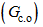 ,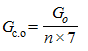  где:- масса отходов i-го объекта j-й категории, накопленных за период проведения замеров отходов, кг;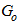 n - количество расчетных единиц i-го объекта j-й категории;7 - продолжительность проведения замеров отходов, суток.Постановлением Правительства РФ от 27 февраля 2017 г. N 232 Правила дополнены пунктом 15.1, применяющимся со дня вступления в силу настоящего постановления15.1. Среднесуточный норматив за сезон, выраженный в количественных показателях массы на одну расчетную единицу в сутки , для объектов j-й категории определяется по формуле: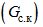  ,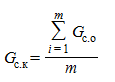 где:- среднесуточный норматив за сезон, выраженный в количественных показателях массы на одну расчетную единицу в сутки, для i-го объекта j-й категории, кг/сут;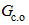 m - количество объектов j-й категории, на которых проводились замеры отходов. Постановлением Правительства РФ от 27 февраля 2017 г. N 232 пункт 16 изложен в новой редакции, применяющейся со дня вступления в силу настоящего постановленияСм. текст пункта в предыдущей редакции16. Среднесуточный норматив за сезон, выраженный в количественных показателях объема на одну расчетную единицу в сутки , для i-го объекта j-й категории определяется по формуле: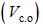 ,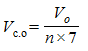 где:- объем отходов i-го объекта j-й категории, накопленных за период проведения замеров отходов, куб. м;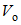 n - количество расчетных единиц i-го объекта j-й категории;7 - продолжительность проведения замеров отходов, суток. Постановлением Правительства РФ от 27 февраля 2017 г. N 232 Правила дополнены пунктом 16.1, применяющимся со дня вступления в силу настоящего постановления16.1. Среднесуточный норматив за сезон, выраженный в количественных показателях объема на одну расчетную единицу в сутки , для объектов j-й категории определяется по формуле: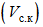 ,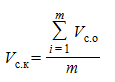 где:- среднесуточный норматив за сезон, выраженный в количественных показателях объема на одну расчетную единицу в сутки, для i-го объекта j-й категории, куб. м/сут;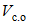 m - количество объектов j-й категории, на которых проводились замеры отходов.Постановлением Правительства РФ от 27 февраля 2017 г. N 232 пункт 17 изложен в новой редакции, применяющейся со дня вступления в силу настоящего постановленияСм. текст пункта в предыдущей редакции17. Среднесезонный суточный норматив, выраженный в количественных показателях массы на одну расчетную единицу в сутки (), определяется по формуле: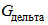 ,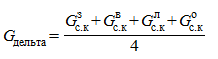 где:- среднесуточный норматив за сезон, выраженный в количественных показателях массы на одну расчетную единицу в сутки, для объектов j-й категории;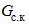 з, в, л, о - индексы, обозначающие сезоны года (зима, весна, лето, осень);4 - количество сезонов.Постановлением Правительства РФ от 27 февраля 2017 г. N 232 пункт 18 изложен в новой редакции, применяющейся со дня вступления в силу настоящего постановленияСм. текст пункта в предыдущей редакции18. Среднесезонный суточный норматив, выраженный в количественных показателях объема на одну расчетную единицу в сутки (), определяется по формуле: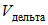 ,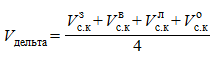 где:- среднесуточный норматив за сезон, выраженный в количественных показателях объема на одну расчетную единицу в сутки, для объектов j-й категории;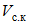 з, в, л, о - индексы, обозначающие сезоны года (зима, весна, лето, осень);4 - количество сезонов.19. Годовой норматив, выраженный в количественных показателях массы на одну расчетную единицу в год (), определяется по формуле: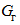 ,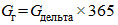 где 365 - количество суток в году.20. Годовой норматив, выраженный в количественных показателях объема на одну расчетную единицу в год (), определяется по формуле: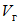 .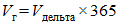 21. Среднемесячный норматив, выраженный в количественных показателях массы на одну расчетную единицу в месяц (), определяется по формуле: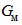 ,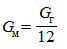 где 12 - количество месяцев в году.22. Среднемесячный норматив, выраженный в количественных показателях объема на одну расчетную единицу в месяц (), определяется по формуле: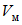 .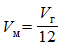 Председатель Правительства
Российской ФедерацииД. Медведев